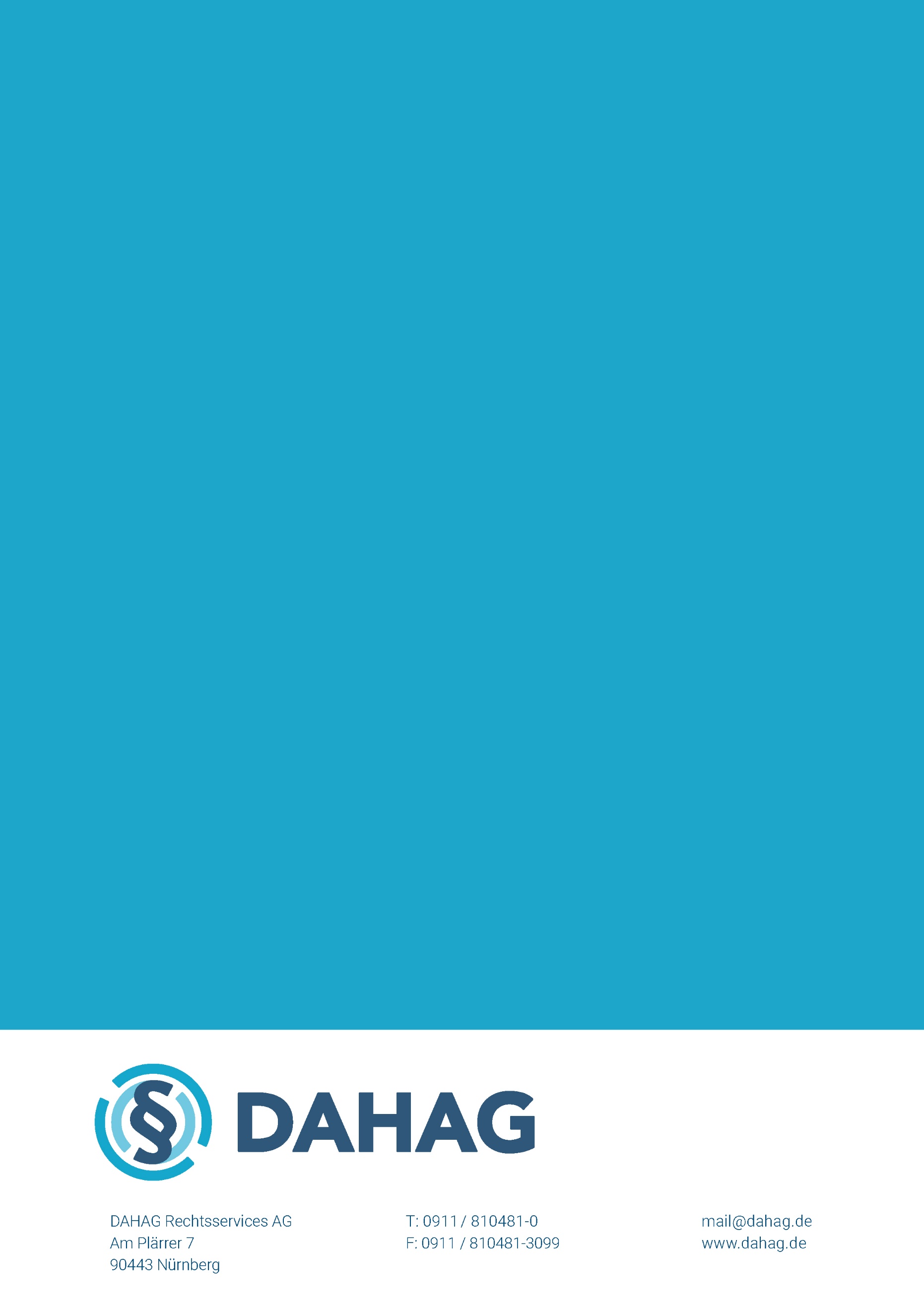 Antrag auf ElternzeitOrt, DatumInanspruchnahme von Elternzeit
Name:			Bitte ergänzenBeschäftigt als:	Bitte ergänzen
Abteilung:		Bitte ergänzen
Personalnummer:	Bitte ergänzenSehr geehrte Damen und Herren,hiermit mache ich gem. § 16 BEEG meinen Anspruch auf Elternzeit geltend. Diese soll am XX.XX.20XX beginnen.Ich möchte die Elternzeit für folgenden Zeitraum/folgende Zeiträume in Anspruch nehmen:Von	XX.XX.20XX	bis	XX.XX.20XX	sowieVon	XX.XX.20XX	bis	XX.XX.20XX.Mit freundlichen GrüßenWichtiger HinweisDer Elternzeitantrag muss gem. § 16 Abs. 1 BEEG spätestens sieben Wochen vor dem gewünschten Beginn schriftlich gestellt werden. Bei dringenden Gründen ist ausnahmsweise eine angemessene kürzere Frist möglich. Mit dem schriftlichen Antrag muss gleichzeitig erklärt werden, für welche Zeiten innerhalb von zwei Jahren Elternzeit genommen werden soll. Möglich ist eine Aufteilung nur auf maximal zwei Zeitabschnitte, es sei denn, der Arbeitgeber stimmt weiteren Abschnitten zu.Der Arbeitgeber hat die Elternzeit zu bescheinigen.Haftungsausschluss:Bitte beachten Sie, dass diese Vorlage ein unverbindliches Muster darstellt und im Einzelfall gegebenenfalls geändert und ergänzt werden muss. Sie stellt keinen Ersatz für anwaltlichen Rat dar und kann in verschiedenen Fällen nicht geeignet sein, den gewünschten Zweck zu erzielen. Sollten Sie anwaltliche Unterstützung benötigen, können Sie die Anwaltshotline der DAHAG nutzen. Diese erreichen Sie täglich von 7 Uhr bis 1 Uhr unter 0900-1875 004-895 (*1,99€/Min inkl. USt. aus dem Festnetz. Höhere Kosten aus dem Mobilfunk).Die DAHAG Rechtsservices AG erteilt keinerlei Rechtsberatung und übernimmt keinerlei Haftung für Auswirkungen auf die Rechtspositionen der Beteiligten. Das Muster dient als Anregung und Hilfe für Formulierungen und erhebt keinen Anspruch auf Vollständigkeit oder Richtigkeit.Bei rechtlichen Fragen sollte in jedem Fall ein Anwalt oder eine Anwältin konsultiert werden.Unterschrift Arbeitnehmer